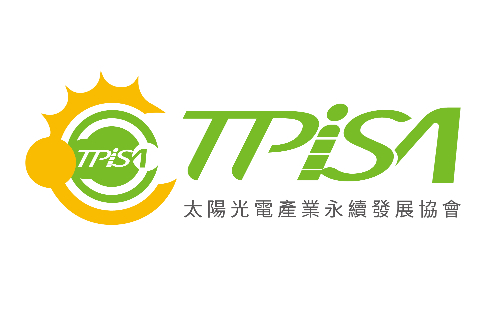 中華民國太陽光電產業永續發展協會入會申請自主檢核表本會由台灣韋能能源、森崴能源、寶晶能源、寶島陽光再生能源、雲豹能源、力暘能源、中租迪和及大亞綠能科技自１１０年１０月發起籌設，於１１１年１月１１日召開第一屆會員大會暨理監事會，經內政部台內團字第１１１０００７９１３號函核准立案。中華民國太陽光電產業永續發展協會入會申請書申請日期：中華民國______年____月____日注意事項：請於申請書之適當位置加蓋團體圖記或公司/商業大印及負責人印章。會員代表名冊文件說明1入會申請書正本聯絡方式請填寫主要聯絡人資訊。請於適當位置用印公司登記大小章。正本寄至台北市內湖區行善路473號8樓。2會員代表名冊正本會員代表人數請依章程第七條會員分級指派。正本寄至台北市內湖區行善路473號8樓。3公司登記表免紙本掃描寄至tpisa2022111@gmail.com。4裝置容量清單及證明以章程第七條之特殊團體會員申請入會應提供裝置容量清單及證明，請自行表列案場及容量並提供同意備案或籌設許可函影本，掃描檔寄至tpisa2022111@gmail.com。非特殊團體會員免提供。團體/公司名稱設立日期公司統一編號公司負責人資料姓    名：公司負責人資料聯絡電話：聯絡地址○○市縣○○鄉鎮市區○○村里○○街路○○段○○巷○○弄○○號之○○樓之○○室聯絡方式聯絡人:室內電話：○○-○○○○-○○○○電子信箱：○○＠○○○○○○○○申請會員種類□團體會員（章程第七條第一款，可派一代表）□贊助會員（章程第七條第二款，可派一代表）□第一類特殊團體會員（章程第七條第三款第一目，可派十代表）□第二類特殊團體會員（章程第七條第三款第二目，可派三代表）□第三類特殊團體會員（章程第七條第三款第三目，可派二代表）□第四類特殊團體會員（章程第七條第三款第四目，可派一代表）團體推（選）派代表01.團體推（選）派代表01.團體推（選）派代表01.團體推（選）派代表01.團體推（選）派代表01.團體推（選）派代表01.團體推（選）派代表01.團體推（選）派代表01.親自簽名或蓋章職稱姓名性別出生年月日出生年月日出生年月日國民身分證統一編號戶籍（工作）地址親自簽名或蓋章團體推（選）派代表02.團體推（選）派代表02.團體推（選）派代表02.團體推（選）派代表02.團體推（選）派代表02.團體推（選）派代表02.團體推（選）派代表02.團體推（選）派代表02.親自簽名或蓋章職稱姓名性別性別出生年月日國民身分證統一編號國民身分證統一編號戶籍（工作）地址親自簽名或蓋章團體推（選）派代表03.團體推（選）派代表03.團體推（選）派代表03.團體推（選）派代表03.團體推（選）派代表03.團體推（選）派代表03.團體推（選）派代表03.團體推（選）派代表03.親自簽名或蓋章職稱姓名性別性別出生年月日國民身分證統一編號國民身分證統一編號戶籍（工作）地址親自簽名或蓋章團體推（選）派代表04.團體推（選）派代表04.團體推（選）派代表04.團體推（選）派代表04.團體推（選）派代表04.團體推（選）派代表04.團體推（選）派代表04.團體推（選）派代表04.親自簽名或蓋章職稱姓名性別性別出生年月日國民身分證統一編號國民身分證統一編號戶籍（工作）地址親自簽名或蓋章團體推（選）派代表05.團體推（選）派代表05.團體推（選）派代表05.團體推（選）派代表05.團體推（選）派代表05.團體推（選）派代表05.團體推（選）派代表05.團體推（選）派代表05.親自簽名或蓋章職稱姓名性別性別出生年月日國民身分證統一編號國民身分證統一編號戶籍（工作）地址親自簽名或蓋章團體推（選）派代表06.團體推（選）派代表06.團體推（選）派代表06.團體推（選）派代表06.團體推（選）派代表06.團體推（選）派代表06.團體推（選）派代表06.團體推（選）派代表06.親自簽名或蓋章職稱姓名性別出生年月日出生年月日出生年月日國民身分證統一編號戶籍（工作）地址親自簽名或蓋章團體推（選）派代表07.團體推（選）派代表07.團體推（選）派代表07.團體推（選）派代表07.團體推（選）派代表07.團體推（選）派代表07.團體推（選）派代表07.團體推（選）派代表07.親自簽名或蓋章職稱姓名性別性別出生年月日國民身分證統一編號國民身分證統一編號戶籍（工作）地址親自簽名或蓋章團體推（選）派代表08.團體推（選）派代表08.團體推（選）派代表08.團體推（選）派代表08.團體推（選）派代表08.團體推（選）派代表08.團體推（選）派代表08.團體推（選）派代表08.親自簽名或蓋章職稱姓名性別性別出生年月日國民身分證統一編號國民身分證統一編號戶籍（工作）地址親自簽名或蓋章團體推（選）派代表09.團體推（選）派代表09.團體推（選）派代表09.團體推（選）派代表09.團體推（選）派代表09.團體推（選）派代表09.團體推（選）派代表09.團體推（選）派代表09.親自簽名或蓋章職稱姓名性別性別出生年月日國民身分證統一編號國民身分證統一編號戶籍（工作）地址親自簽名或蓋章團體推（選）派代表10.團體推（選）派代表10.團體推（選）派代表10.團體推（選）派代表10.團體推（選）派代表10.團體推（選）派代表10.團體推（選）派代表10.團體推（選）派代表10.親自簽名或蓋章職稱姓名性別性別出生年月日國民身分證統一編號國民身分證統一編號戶籍（工作）地址親自簽名或蓋章